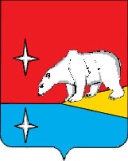 АДМИНИСТРАЦИЯ ГОРОДСКОГО ОКРУГА ЭГВЕКИНОТП О С Т А Н О В Л Е Н И ЕО  признании утратившими силу отдельных муниципальных правовых актовВ целях приведения муниципальных нормативных правовых актов городского округа в соответствие с действующим законодательством Российской Федерации, руководствуясь Уставом городского округа Эгвекинот, Администрация городского округа ЭгвекинотП О С Т А Н О В Л Я Е Т:Признать утратившими силу Постановления Администрации Иультинского муниципального района: 1) от 28 марта 2016 г. № 119-па «Об организации  работы по проведению независимой оценки качества работы муниципальных организаций, оказывающих услуги в сфере образования, культуры, физической культуры и спорта на территории  городского округа Эгвекинот»;2) от 31 октября 2016 г. № 322-па «Об утверждении порядка проведения независимой оценки качества работы муниципальных организаций, оказывающих услуги в сфере  образования, культуры, физической культуры и спорта на территории городского округа Эгвекинот».Настоящее  постановление  обнародовать в местах, определенных  Уставом городского округа Эгвекинот, разместить на официальном сайте Администрации городского округа Эгвекинот в информационно-телекоммуникационной сети «Интернет».Настоящее постановление вступает в силу со дня его обнародования.Контроль за исполнением настоящего постановления возложить на заместителя Главы Администрации городского округа Эгвекинот - начальника Управления социальной политики городского округа Эгвекинот Зеленскую Н.М.Глава Администрации                                                 	                       		  Р.В. Коркишкоот 8 июня  2020 г.                   № 225 -па                           п. Эгвекинот  